Identificateur de produitUtilisations identifiées pertinentes de la substance ou du mélange et utilisations déconseilléesUtilisations identifiées pertinentesUtilisations déconseilléesAucune information supplémentaire disponibleRenseignements concernant le fournisseur de la fiche de données de sécuritéEntrepriseR&F Handmade Paints, Inc.
84 Ten Broeck Avenue
Kingston, NY 12401 USA
800-206-8088
rfpaints.comdarin@rfpaints.com800-206-8088rfpaints.comdarin@rfpaints.comNuméro d’appel d’urgenceClassification de la substance ou du mélange Classification selon le règlement (CE) n° 1272/2008 Aucun étiquetage applicable aux produits contenant des pigments autres que le tricobalt bis(orthophosphate).Les produits contenant du tricobalt bis(orthophosphate) peuvent être dangereux en cas d'ingestion (H302).Dangers physiques : D'après les données disponibles, les critères de classification ne sont pas remplis.Dangers pour la santé : Toxicité orale aiguë, catégorie 4 (H302).Dangers pour l'environnement : D'après les données disponibles, les critères de classification ne sont pas remplis.Éléments d’étiquetageÉtiquetage conforme au règlement (CE) n° 1272/2008 [classification, étiquetage et emballage]Aucun étiquetage applicable aux produits contenant des pigments autres que le tricobalt bis(orthophosphate).Les produits contenant du tricobalt bis(orthophosphate) peuvent être dangereux en cas d'ingestion (H302) et nécessitent le pictogramme suivant :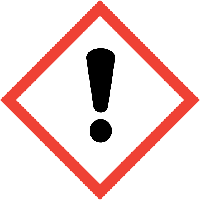 Mot de signalisation : AvertissementMentions de danger :	H302 - (Peut être) nocif en cas d'ingestionConseils de prudence :	P301 + P330 + P331 - EN CAS D'INGESTION : rincer la bouche. NE PAS provoquer de vomissementAutres dangersCette substance/Ce mélange ne répond pas aux critères PBT de la réglementation REACH, annexe XIIICette substance/Ce mélange ne répond pas aux critères vPvB de la réglementation REACH, annexe XIIISubstancesSans objetMélanges*Noms d'ingrédients non divulgués conformément à l'article 24 de la CE 1272/2008.Description des premiers secoursPrincipaux symptômes et effets, aigus et différésIndication des éventuels soins médicaux immédiats et traitements particuliers nécessairesEn cas d’exposition prouvée ou suspectée, demander un avis médical et consulter un médecin. En cas de consultation d’un médecin, garder à disposition le récipient ou l’étiquette.Moyens d’extinctionDangers particuliers résultant de la substance ou du mélangeConseils aux pompiersPrécautions individuelles, équipement de protection et procédures d’urgencePour le personnel ne faisant pas partie des services d’urgencePour le personnel des services d’intervention d’urgencePrécautions pour la protection de l’environnementÉviter la pénétration dans les égouts et les eaux publiques.Méthodes et matériel de confinement et de nettoyageRéférence à d’autres rubriquesSe référer à la rubrique 8 pour les contrôles de l’exposition et la protection individuelle et à la rubrique 13 pour les considérations relatives à l’élimination.Précautions à prendre pour une manipulation sans dangerConditions d’un stockage sûr, y compris d’éventuelles incompatibilitésUtilisation(s) finale(s) particulière(s)Matériau artistique -produit de consommationParamètres de contrôleContrôles de l’expositionInformations sur les propriétés physiques et chimiques essentiellesAutres informationsPas d’information supplémentaire disponibleRéactivitéAucune réaction dangereuse ne se produira dans des conditions normales.Stabilité chimiqueStable dans les conditions de manipulation et stockage recommandées (voir la rubrique 7).Possibilité de réactions dangereusesAucune polymérisation dangereuse ne se produira.Conditions à éviterRayonnement solaire direct, températures extrêmement élevées ou basses et matières incompatibles.Matières incompatiblesAcides forts, bases fortes, oxydants puissants.Produits de décomposition dangereuxUne décomposition thermique peut produire ce qui suit : Oxydes de carbone (CO, CO2).11.1.	Informations sur les effets toxicologiquesToxicitéPersistance et dégradabilitéPotentiel de bioaccumulationMobilité dans le solPas d’information supplémentaire disponibleRésultats des évaluations PBT et vPvBAutres effets néfastes13.1.	Méthodes de traitement des déchetsLa ou les descriptions d’expédition indiquées dans le présent document ont été préparées conformément à certaines hypothèses au moment de la rédaction de la FDS. Elles peuvent varier en fonction de différentes variables connues ou non au moment de la publication de la FDS. Conformément aux codes ADR/RID/IMDG/IATA/ADNPrécautions particulières à prendre par l’utilisateurPas d’information supplémentaire disponibleTransport en vrac conformément à l’annexe II de la Convention MARPOL et au Recueil IBCSans objetRéglementations/Législation particulières à la substance ou au mélange en matière de sécurité, de santé et d’environnementRéglementations de l’UENe contient pas de substances REACH avec des restrictions de l’Annexe XVII Ne contient aucune substance figurant sur la liste des substances candidates REACH Contient aucune substance REACH de l’annexe XIVTous les composés figurant dans l'inventaire de la CEE EINECS (European Inventory of Existing Commercial Chemical Substances)Réglementations nationalesPas d’information supplémentaire disponibleÉvaluation de la sécurité chimiqueAucune évaluation de la sécurité chimique n’a été réaliséeIndication de changements Aucune information supplémentaire disponibleAbréviations et acronymesFDS SGH UECes informations sont basées sur nos connaissances actuelles et sont destinées à décrire le produit aux seules fins des exigences en matière de santé, de sécurité et d’environnement. Elles ne devraient donc pas être interprétées comme garantissant une quelconque propriété spéciale du produit.RUBRIQUE 1 : Identification de la substance/du mélange et de la société/l’entrepriseForme du produit:MélangeNom du produit:PigmentsUtilisation de la substance/mélange:Matériau artistique -produit de consommationNuméro d’urgence:+01 845-331-3112800-206-8088RUBRIQUE 2 : Identification des dangersAutres dangers qui n’entraînent pas de classification:L’exposition peut aggraver les troubles oculaires, cutanés ou respiratoires préexistants.RUBRIQUE 3 : Composition/informations sur les composantsNameProduct identifier%Classification According to Regulation (EC) No. 1272/2008Huile de lin(N° CAS.) 8001-26-1(N° CE.) 232-278-630 – 76,3Non classéeHuile de lin, polymérisée(CAS-No.) 67746-08-1(EC-No.) 614-114-92,7 – 13Not classifiedCires naturelles*(N° CAS.) (N° CE.) 5 – 13Non classéeCire d'abeille(CAS-No.) 8012-89-3(EC-No.) 232-383-71 – 6Non classéeSulfoséléniure de cadmium orangeOrange de Cadmium, Jaune Brillant(N° CAS.) 12656-57-4(N° CE.) 235-758-330-50Non classéeSulfoséléniure de cadmium rougeRouge de Cadmium Clair, Moyen, Foncé ; Rose chaud(N° CAS.) 58339-34-7(N° CE.) 261-218-130-50Non classéeSulfure de cadmium et de zinc jauneJaune de Cadmium, Citron, Clair, Moyen, Foncé ; Jaune de Naples, Jaune Brillant, Rose Chaud, Jaune Olive, Verte Céladon, Vert de Cadmium, Vert de Cadmium Clair, Vert Permanent, Vert Véronèse, Vert Courbet(N° CAS.) 8048-07-5(N° CE.) 232-466-830-50Non classéeSpinelles, cobalt-étain grisBleu Céruléum, Bleu Céruléum Extra Pâle, Gris de Céruléum, Bleu de Manganèse (imit.)(N° CAS.) 68187-05-3(N° CE.) 269-066-830-50Non classéeSpinelle bleue d'aluminate de cobalt Bleu de Cobalt, Bleu Roi, Turquoise de cobalt, Ocre Bleu, Bleu de Cobalt Sarcelle, Grisi Neutre Pâle, Clair, Moyen, Foncé(N° CAS.) 1345-16-0(N° CE.) 310-193-620-40Non classéeTricobalt bis(orthophosphate)Violet de Cobalt Foncé(N° CAS.) 13455-36-2(N° CE.) 236-655-630-50Acute Tox 4; H302Disazo (diarylide)Jaune Indien, Alizarine Orange, rouge turque, Vert de Vessie(N° CAS.) 5567-15-7(N° CE.) 226-939-83-7Non classéeOxyde de chrome (III), hydratéVert Émeraude, Vert de Cadmium, Vert de Cadmium Clair,  Terre Verte, Turquoise de Cobalt(N° CAS.) 12001-99-9(N° CE.) none15-40Non classéeOxyde de chrome (III)Vert Oxyde de Chrome, verte Céladon(N° CAS.) 1308-38-9(N° CE.) 215-160-930-60Non classéeRUBRIQUE 4 : Premiers secoursGénéralités sur les premiers secours:Ne jamais administrer quoi que ce soit par voie orale à une personne évanouie. En cas de malaise, consulter un médecin (montrer si possible l’étiquette).Premiers secours en cas d’inhalation:Lorsque des symptômes se manifestent : sortir à l’air libre et ventiler la zone suspectée. Consulter un médecin si les difficultés respiratoires persistent.Premiers secours en cas de contact avec la peau:Enlever les vêtements contaminés. Arroser abondamment d’eau la zone touchée pendant au moins 5 minutes. Si des irritations surviennent ou persistent, consulter un médecin.Premiers secours en cas de contact oculaire:Rincer à l’eau avec précaution pendant au moins 5 minutes. Enlever les lentilles de contact si la victime en porte et si elles peuvent être facilement enlevées. Continuer à rincer. Si des irritations surviennent ou persistent, consulter un médecin.Premiers secours en cas d’ingestion:Rincer la bouche. NE PAS faire vomir. Consulter un médecin.Symptômes/effets:Non considéré comme dangereux dans des conditions prévues et normales d’utilisation.Symptômes/effets en cas d’inhalation:Une exposition prolongée peut provoquer une irritation.Symptômes/effets en cas de contact avec la peau:Une exposition prolongée peut provoquer une irritation cutanée.Symptômes/effets en cas de contact avec les yeux:Peut provoquer de légères irritations des yeux.Symptômes/effets en cas d’ingestion:L’ingestion peut entraîner des effets néfastes.Symptômes chroniques:Aucun effet probable dans des conditions d’utilisation normale.RUBRIQUE 5 : Mesures de lutte contre l’incendieMoyens d’extinction appropriés:Eau pulvérisée, brouillard d’eau, dioxyde de carbone (CO2), mousse résistante à l’alcool ou poudre extinctrice.Moyens d’extinction inadaptés:Ne pas utiliser de jet d’eau puissant. L’utilisation d’un gros jet d’eau peut propager l’incendie.Danger d’incendie:Ce produit n’est pas considéré comme inflammable, mais une combustion spontanée peut se produire si ce matériau est absorbé par des matériaux fibreux (mouchoirs, isolation, papier, etc.) et en présence de températures élevées, d’oxygène et de conditions fermées.Danger d’explosion:Le produit n’est pas explosif.Réactivité:Aucune réaction dangereuse ne se produira dans des conditions normales.Produits de décomposition dangereux en cas d’incendie:Oxydes de carbone (CO, CO2). Fumée.Mesures de prévention des incendies:Faire preuve de prudence en cas de lutte contre un incendie chimique.Instructions de lutte contre l’incendie:Utiliser de l’eau pulvérisée ou un brouillard d’eau pour refroidir les récipients exposés.Protection au cours de la lutte contre l’incendie:Ne pas entrer dans une zone d’incendie sans l’équipement de protection approprié, y compris un appareil de protection respiratoire.RUBRIQUE 6 : Mesures à prendre en cas de dispersion accidentelleMesures générales:Éviter tout contact prolongé avec les yeux, la peau et les vêtements. Éviter de respirer les poussières.Équipement de protection:Utiliser un équipement de protection individuelle (EPI) approprié.Mesures d’urgence:Évacuer le personnel qui n’est pas indispensable.Équipement de protection:S’assurer que l’équipe de nettoyage porte les équipements de protection appropriés.Mesures d’urgence:À l’arrivée sur les lieux, un premier intervenant doit reconnaître la présence de marchandises dangereuses, se protéger lui-même et protéger le public, sécuriser la zone et appeler pour demander l’aide d’un personnel formé dès que les conditions le permettent. Aérer la zone.Pour l’isolation:Contenir les déversements solides avec des matériaux appropriés et éviter l’écoulement et la pénétration dans les égouts ou les voies d’eau.Méthodes de nettoyage:Nettoyer immédiatement les déversements et éliminer les déchets en toute sécurité. Récupérer le produit à l’aide d’un aspirateur, d’une pelle ou d’un balai. Transférer la matière déversée dans un récipient approprié pour l’élimination. Contacter les autorités compétentes après un déversement.RUBRIQUE 7 : Manipulation et stockagePrécautions à prendre pour une manipulation sans danger:Se laver les mains et laver les autres surfaces exposées avec un savon doux et de l’eau avant de manger, de boire, de fumer et de quitter le travail. Éviter tout contact prolongé avec les yeux, la peau et les vêtements. Éviter de respirer les poussières.Mesures d’hygiène:Manipuler conformément aux bonnes normes d’hygiène et de sécurité industrielles.Mesures techniques:Se conformer à la réglementation en vigueur.Conditions de stockage:Veiller à ce que le récipient soit fermé lorsque le produit n’est pas utilisé. Stocker dans un endroit sec et frais. Conserver/ranger à l’abride la lumière directe du soleil, des températures extrêmement élevées ou très basses et des matériaux incompatibles.Matières incompatibles:Acides forts, bases fortes, oxydants puissants.RUBRIQUE 8: Contrôles de l’exposition/protection individuelleSpinelles bleues d'aluminate de cobalt (en tant que Co)Spinelles, gris de cobalt-étain (en tant que Co)Tricobalt bis(orthophosphate)Hexanitritocobaltate tripotassiqueSpinelles bleues d'aluminate de cobalt (en tant que Co)Spinelles, gris de cobalt-étain (en tant que Co)Tricobalt bis(orthophosphate)Hexanitritocobaltate tripotassiqueSpinelles bleues d'aluminate de cobalt (en tant que Co)Spinelles, gris de cobalt-étain (en tant que Co)Tricobalt bis(orthophosphate)Hexanitritocobaltate tripotassiqueSpinelles bleues d'aluminate de cobalt (en tant que Co)Spinelles, gris de cobalt-étain (en tant que Co)Tricobalt bis(orthophosphate)Hexanitritocobaltate tripotassiqueSpinelles bleues d'aluminate de cobalt (en tant que Co)Spinelles, gris de cobalt-étain (en tant que Co)Tricobalt bis(orthophosphate)Hexanitritocobaltate tripotassiquePaysValeur limite (TWA)Valeur limite (STEL)NotesAustralie0,05 ----Autriche0,10,4Valeur TRK (basée sur la faisabilité technique)Belgique0,02 (1)--(1) Fraction et vapeur inhalablesCanada - Ontario0,02----Canada - Québec0,02----Danemark0,010,02--Finlande0,02 ----Allemagne0,005 (1)(2)(3)0,04 (1)(2)(3)(5)(1) Classé comme C1A et C1B (2) Fraction respirable (3) Concentration d'exposition sur le lieu de travail correspondant au risque de cancer tolérable proposé. (4) Concentration d'exposition sur le lieu de travail correspondant au risque de cancer acceptable préliminaire proposé (voir document de référence : Allemagne AGS). (voir document de référence : Allemagne AGS) (5) Valeur moyenne sur 15 minutesAllemagne0,0005 (1)(2)(4)0,04 (1)(2)(3)(5)(1) Classé comme C1A et C1B (2) Fraction respirable (3) Concentration d'exposition sur le lieu de travail correspondant au risque de cancer tolérable proposé. (4) Concentration d'exposition sur le lieu de travail correspondant au risque de cancer acceptable préliminaire proposé (voir document de référence : Allemagne AGS). (voir document de référence : Allemagne AGS) (5) Valeur moyenne sur 15 minutesHongrie0,10,4--Irlande0,02----Israël0,02 (1)--(1) Fraction inhalableJapon (MHLW)0,02 (1)--(1) Cobalt et composés inorganiquesJapon (JSOH)0,05----Lettonie0,5----Nouvelle-Zélande0,02 (1)--(1) Poussières et fumées de cobalt métalliqueNorvège0,02 (1)--(1) Cobalt et ses composés inorganiques, sauf Co(II)République populaire de Chine0,050,1 (1)(1) Valeur moyenne sur 15 minutesPologne0,02 ----Roumanie0,050,1 (1)(1) Valeur moyenne sur 15 minutesSingapour0,02----Corée du Sud0,02----Espagne0,02----Suède0,02 (1)--(1) Cobalt et composés inorganiquesSuisse0,05 inhalable aerosol----Les Pays-Bas0,02--Poussières et fuméesUSA - OSHA0,1----Royaume-Uni0,1----Cadmium sulfoselenide orange (as Cd)Cadmium sulfoselenide red (as Cd)Cadmium zinc sulfide yellow (as Cd)Cadmium sulfoselenide orange (as Cd)Cadmium sulfoselenide red (as Cd)Cadmium zinc sulfide yellow (as Cd)Cadmium sulfoselenide orange (as Cd)Cadmium sulfoselenide red (as Cd)Cadmium zinc sulfide yellow (as Cd)Cadmium sulfoselenide orange (as Cd)Cadmium sulfoselenide red (as Cd)Cadmium zinc sulfide yellow (as Cd)PaysValeur limite (TWA)Valeur limite (STEL)NotesUnion européenne0,001 (1)(2)--(1) Fraction inhalable (2) Valeur limite 0,004 mg/m3 jusqu'au 11 juillet 2027 Type Bold : Valeur limite d'exposition professionnelle contraignante (VLEP)Norvège0,05----Suède0,001 (1)--(1) La valeur limite entre en vigueur le 11 juillet 2027, jusqu'à cette date la valeur limite est de 0,004 comme fraction inhalable.Chromium (III) oxide (as Cr)Chromium (III) oxide (as Cr)Chromium (III) oxide (as Cr)Chromium (III) oxide (as Cr)PaysValeur limite (TWA)Valeur limite (STEL)NotesAustralie0,5----Canada - Ontario0,5----Finlande0,5----Japon (JSOH)0,5----Nouvelle-Zélande0,5----Norvège0,5----Pologne0,5----Corée du Sud0,5----ÉTATS-UNIS - NIOSH0,5----Pigment Yellow 83Pigment Yellow 83Pigment Yellow 83Pigment Yellow 83CountryLimit Value (TWA)Limit Value (STEL)NotesAllemagne (DFG)0,3 (1)(2)2,4 (1)(2)(3)(1) Fraction respirable (2) Multiplié par la densité du matériau x 0,5 (3) Valeur moyenne sur 15 minutesContrôles d’ingénierie appropriés:Un équipement de lavage des yeux/du corps doit être disponible à proximité de toute exposition potentielle. Assurer une ventilation adéquate, particulièrement dans les zones confinées. Veiller au respect de toute la réglementation nationale/locale.Équipements de protection individuelle:Généralement non requis. Le port d’équipement de protection individuelle peut être nécessaire en fonction des conditions. Gants. Vêtements de protection. Lunettes de protection.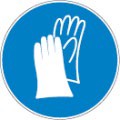 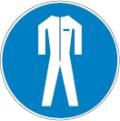 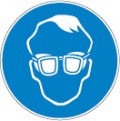 Matériaux des vêtements de protection:Matériaux et tissus résistant aux produits chimiques.Protection des mains:Porter des gants de protection.Protection des yeux et du visage:Porter des lunettes de protection contre les produits chimiques.Protection de la peau et du corps:Porter des vêtements de protection adéquats.Protection respiratoire:Si les limites d’exposition sont dépassées ou en cas d’irritation, porter un équipement de protection des voies respiratoires homologué. Lorsque la ventilation du local est insuffisante, que l’atmosphère est déficiente en oxygène ou que les niveaux d’exposition ne sont pas connus, porter un équipement de protection des voies respiratoires homologué.Autres informations:Lors de la manipulation, ne pas manger, boire ou fumer.RUBRIQUE 9 : Propriétés physiques et chimiquesÉtat physique:SolideSolideAspect ::Solide de type cire, différentes couleursSolide de type cire, différentes couleursCouleur:Données non disponiblesDonnées non disponiblesOdeur:Données non disponiblesDonnées non disponiblesSeuil olfactif:Données non disponiblesDonnées non disponiblespH:Données non disponiblesDonnées non disponiblesTaux d’évaporation:Données non disponiblesDonnées non disponiblesPoint de fusion:Données non disponiblesDonnées non disponiblesPoint de congélation:Données non disponiblesDonnées non disponiblesPoint d’ébullition:Données non disponiblesDonnées non disponiblesPoint d’éclair:< 204 °C (399,2 °F)< 204 °C (399,2 °F)Température d’auto-inflammabilité:Données non disponiblesDonnées non disponiblesTempérature de décomposition:Données non disponiblesDonnées non disponiblesInflammabilité (solide, gaz):Données non disponiblesDonnées non disponiblesPression de vapeur:Données non disponiblesDonnées non disponiblesDensité de vapeur relative à 20 °C:Données non disponiblesDonnées non disponiblesDensité relative:Données non disponiblesSolubilité:Données non disponiblesCoefficient de partage : n-octanol/eau:Données non disponiblesViscosité:Données non disponiblesPropriétés explosives:Données non disponiblesPropriétés comburantes:Données non disponiblesLimites d’explosibilité:Données non disponiblesRUBRIQUE 10 : Stabilité et réactivitéRUBRIQUE 11: Informations toxicologiquesToxicité aiguë:Les produits contenant du tricobalt bis(orthophosphate) peuvent être dangereux en cas d'ingestion.RUBRIQUE 12: Informations écologiquesÉcologie – Généralités:Non classée.Huile de lin polymérisée (67746-08-1)Huile de lin polymérisée (67746-08-1)Huile de lin polymérisée (67746-08-1)CL50 – Poissons [1]> 1 mg/l (Durée d’exposition : 96 h -Espèce : Danio rerio [statique])> 1 mg/l (Durée d’exposition : 96 h -Espèce : Danio rerio [statique])PigmentsPigmentsPersistance et dégradabilitéNon spécifié.PigmentsPigmentsPotentiel de bioaccumulationNon spécifié.PigmentsCette substance/Ce mélange ne répond pas aux critères PBT de la réglementation REACH, annexe XIIICette substance/Ce mélange ne répond pas aux critères vPvB de la réglementation REACH, annexe XIIIAutres informations:Éviter le rejet dans l’environnement.RUBRIQUE 13 : Considérations relatives à l’éliminationRecommandations pour l’élimination du produit/de l’emballage:Éliminer le contenu/récipient conformément aux réglementations locales, régionales, nationales et internationales.Écologie – matériaux de rebut:Éviter le rejet dans l’environnement.RUBRIQUE 14 : Informations relatives au transportADRIMDGIATAADNRID14.1.	Numéro ONU14.1.	Numéro ONU14.1.	Numéro ONU14.1.	Numéro ONU14.1.	Numéro ONUNon réglementé pour le transportNon réglementé pour le transportNon réglementé pour le transportNon réglementé pour le transportNon réglementé pour le transport14.2.	Désignation officielle de transport de l’ONU14.2.	Désignation officielle de transport de l’ONU14.2.	Désignation officielle de transport de l’ONU14.2.	Désignation officielle de transport de l’ONU14.2.	Désignation officielle de transport de l’ONUSans objetSans objetSans objetSans objetSans objet14.3.	Classe(s) de danger pour le transport14.3.	Classe(s) de danger pour le transport14.3.	Classe(s) de danger pour le transport14.3.	Classe(s) de danger pour le transport14.3.	Classe(s) de danger pour le transportSans objetSans objetSans objetSans objetSans objet14.4.	Groupe d’emballage14.4.	Groupe d’emballage14.4.	Groupe d’emballage14.4.	Groupe d’emballage14.4.	Groupe d’emballageSans objetSans objetSans objetSans objetSans objet14.5.	Dangers pour l’environnement14.5.	Dangers pour l’environnement14.5.	Dangers pour l’environnement14.5.	Dangers pour l’environnement14.5.	Dangers pour l’environnementDangereux pour l’environnement : nonDangereux pour l’environnement : Polluants marins : nonDangereux pour l’environnement : nonDangereux pour l’environnement : nonDangereux pour l’environnement : NonRUBRIQUE 15 : Informations relatives à la réglementationRUBRIQUE 16 : Autres informationsRUBRIQUE 16 : Autres informationsRUBRIQUE 16 : Autres informationsRUBRIQUE 16 : Autres informationsDate de préparation ou de dernière révision:03/10/202203/10/2022Sources des données:Les informations et données recueillies et utilisées pour la rédaction de la présente fiche de données de sécurité peuvent provenir d’abonnements à des bases de données, de sites Web officiels d’organismes gouvernementaux de réglementation, d’informations spécifiques aux fabricants ou fournisseurs de produits ou d’ingrédients, et/ou de ressources comprenant des données et des classifications spécifiques des substances selon le SGH ou leur adoption ultérieure du SGH.Les informations et données recueillies et utilisées pour la rédaction de la présente fiche de données de sécurité peuvent provenir d’abonnements à des bases de données, de sites Web officiels d’organismes gouvernementaux de réglementation, d’informations spécifiques aux fabricants ou fournisseurs de produits ou d’ingrédients, et/ou de ressources comprenant des données et des classifications spécifiques des substances selon le SGH ou leur adoption ultérieure du SGH.Autres informations:Conformément à la Réglementation (CE) n° 1907/2006 (REACH) avec son amendement, la Réglementation (UE) n° 2015/830Conformément à la Réglementation (CE) n° 1907/2006 (REACH) avec son amendement, la Réglementation (UE) n° 2015/830ACGIH – American Conference of Governmental Industrial Hygienists (Association d’hygiénistes du travail professionnels)NDS – Najwyzsze Dopuszczalne StezenieADN – Accord européen relatif au transport international des marchandises dangereuses par voies navigables intérieuresNDSCh – Najwyzsze Dopuszczalne Stezenie ChwiloweADN – Accord européen relatif au transport international des marchandises dangereuses par voies navigables intérieuresNDSP – Najwyzsze Dopuszczalne Stezenie PulapoweADR – Accord européen relatif au transport international des marchandises dangereuses par routeNOAEL – No-Observed Adverse Effect Level (Dose sans effet nocif observé)ADR – Accord européen relatif au transport international des marchandises dangereuses par routeNOEC – No-Observed Effect Concentration (Concentration sans effet observé)ETA – Estimation de la toxicité aiguëNRD – Nevirsytinas Ribinis DydisFBC – Facteur de bioconcentrationNTP – National Toxicology Program (Programme national de toxicologie)IBE – Indices biologiques d’exposition (IBE)LEP – Limite d’exposition professionnelleDBO – Demande biochimique en oxygènePBT – Persistant, bioaccumulable et toxiqueN° CAS – Numéro dans le Chemical Abstracts ServiceLEA – Limite d’exposition admissibleCLP – Réglementation (CE) concernant la classification, l’étiquetage et l’emballage n° 1272/2008pH – Potentiel hydrogèneDCO – Demande chimique en oxygèneREACH – Registration, Evaluation, Authorisation, and Restriction of Chemicals (Enregistrement, évaluation, autorisation et restriction des substances chimiques)CE – Communauté européenneRID – Règlement concernant le transport international ferroviaire des marchandises dangereusesCE50 – Concentration effective médianeRID – Règlement concernant le transport international ferroviaire des marchandises dangereusesCEE – Communauté économique européenneTDAA – Température de décomposition auto-accéléréeEINECS – Inventaire européen des substances chimiques commerciales existantesFDS – Fiche de données de sécuritéEmS-No (incendie) – IMDG Emergency Schedule Fire (Plan d’urgence en cas d’incendie du Code maritime international des marchandises dangereuses)LECT – Limite d’exposition à court termeEmS-No (déversement) – IMDG Emergency Schedule Spillage (Plan d’urgence en cas de déversement du Code maritime international des marchandises dangereuses)STOT – Toxicité spécifique pour certains organes ciblesUE – Union européenneTA-Luft – Technische Anleitung zur Reinhaltung der LuftCEr50 – La CE50 en termes de réduction du taux de croissanceTEL TRK – Concentrations selon les orientations techniquesSGH – Système général harmonisé pour la classification et l’étiquetage des produits chimiquesDThO – Demande théorique en oxygèneSGH – Système général harmonisé pour la classification et l’étiquetage des produits chimiquesLTM – Limite de tolérance moyenneCIRC – Centre international de recherche sur le cancerVLE – Valeur limite d’expositionIATA – Association internationale du transport aérienTPRD – Trumpalaikio Poveikio Ribinis DydisRecueil IBC – Recueil international concernant le transport des produits chimiques en vracTRGS 510 – Technische Regel für Gefahrstoffe 510 – Lagerung von Gefahrstoffen in ortsbeweglichen BehälternIMDG – Code maritime international des marchandises dangereusesTRGS 510 – Technische Regel für Gefahrstoffe 510 – Lagerung von Gefahrstoffen in ortsbeweglichen BehälternIPRV – Ilgalaikio Poveikio Ribinis DydisTRGS 552 – Technische Regeln für Gefahrstoffe – N-NitrosamineVLEP – Valeur limite d’exposition professionnelle indicativeTRGS 900 – Technische Regel für Gefahrstoffe 900 – ArbeitsplatzgrenzwerteCL50 – Concentration létale médianeTRGS 903 – Technische Regel für Gefahrstoffe 903 – Biologische GrenzwerteDL50 – Dose létale médianeTSCA – Toxic Substances Control Act (Loi américaine sur le contrôle des substances dangereuses)LOAEL – Lowest Observed Adverse Effect Level (Dose minimale avec effet nocif observé)MPT – Moyenne pondérée dans le tempsLOEC – Lowest-Observed-Effect Concentration (Concentration efficace la plus faible observée)COV – Composés organiques volatilsLog Koc – Coefficient de partage carbone organique/eau dans le solVLA-EC – Valor Límite Ambiental Exposición de Corta DuraciónLog Kow – Coefficient de partage n-octanol/eauVLA-ED – Valor Límite Ambiental Exposición DiariaLog Pow – Rapport de la concentration d’équilibre (C) d’une substance dissoute dans un système à deux phases constitué de deux solvants en grande partie non miscibles, dans ce cas l’octanol et l’eauVLE – Valeur limite d’expositionLog Pow – Rapport de la concentration d’équilibre (C) d’une substance dissoute dans un système à deux phases constitué de deux solvants en grande partie non miscibles, dans ce cas l’octanol et l’eauVME – Valeur limite de moyenne expositionvPvB – Very Persistent and Very Bioaccumulative (très persistant et très bioaccumulable)MAK – Concentration maximale sur le lieu de travail/Concentration maximale admissibleWEL – Workplace Exposure Limit (Limite d’exposition en milieu professionnel)MAK – Concentration maximale sur le lieu de travail/Concentration maximale admissibleWGK – WassergefährdungsklasseMARPOL – Convention internationale pour la prévention de la pollution par les navires